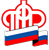 Государственное Учреждение - Управление Пенсионного фондаРоссийской Федерации в Россошанском районе Воронежской области(межрайонное)Клиентская служба (на правах отдела) в Кантемировском районе     __________________________________________________________________Пенсия в 2019г. для врачей и учителей	 Клиентская служба (на правах отдела) в Кантемировском районе напоминает, что с  1 июля 2019г. началось назначение страховых пенсий по старости гражданам, которые достигли общеустановленного пенсионного возраста с учетом нового законодательства. Это женщины 1964 года рождения и мужчины 1959 года рождения. С учетом льготного периода пенсия по новым основаниям будет назначаться в 2019 году: женщинам в возрасте 55,5 лет и мужчинам в возрасте 60,5 лет.	Для педагогических, медицинских и творческих работников досрочные пенсии сохраняются в полном объеме: ужесточения требований по специальному стажу не предусмотрено. Новый возраст выхода на пенсию для этой категории граждан будет исчисляться исходя из даты выработки специального стажа и приобретения права на досрочную пенсию. Сейчас им необходимо выработать специальный стаж длительностью от 15 до 30 лет в зависимости от конкретной категории льготника. Таким образом, возраст, в котором эти работники   вырабатывают специальный стаж и приобретают право на досрочную пенсию, фиксируется, а реализовать это право (назначить «досрочную» пенсию) можно будет  с учетом увеличения пенсионного возраста и переходных положений. Тем, кто приобретет право на досрочную пенсию в 2019 году, дата права будет зафиксирована, а пенсия назначена через 6 месяцев от этой даты.